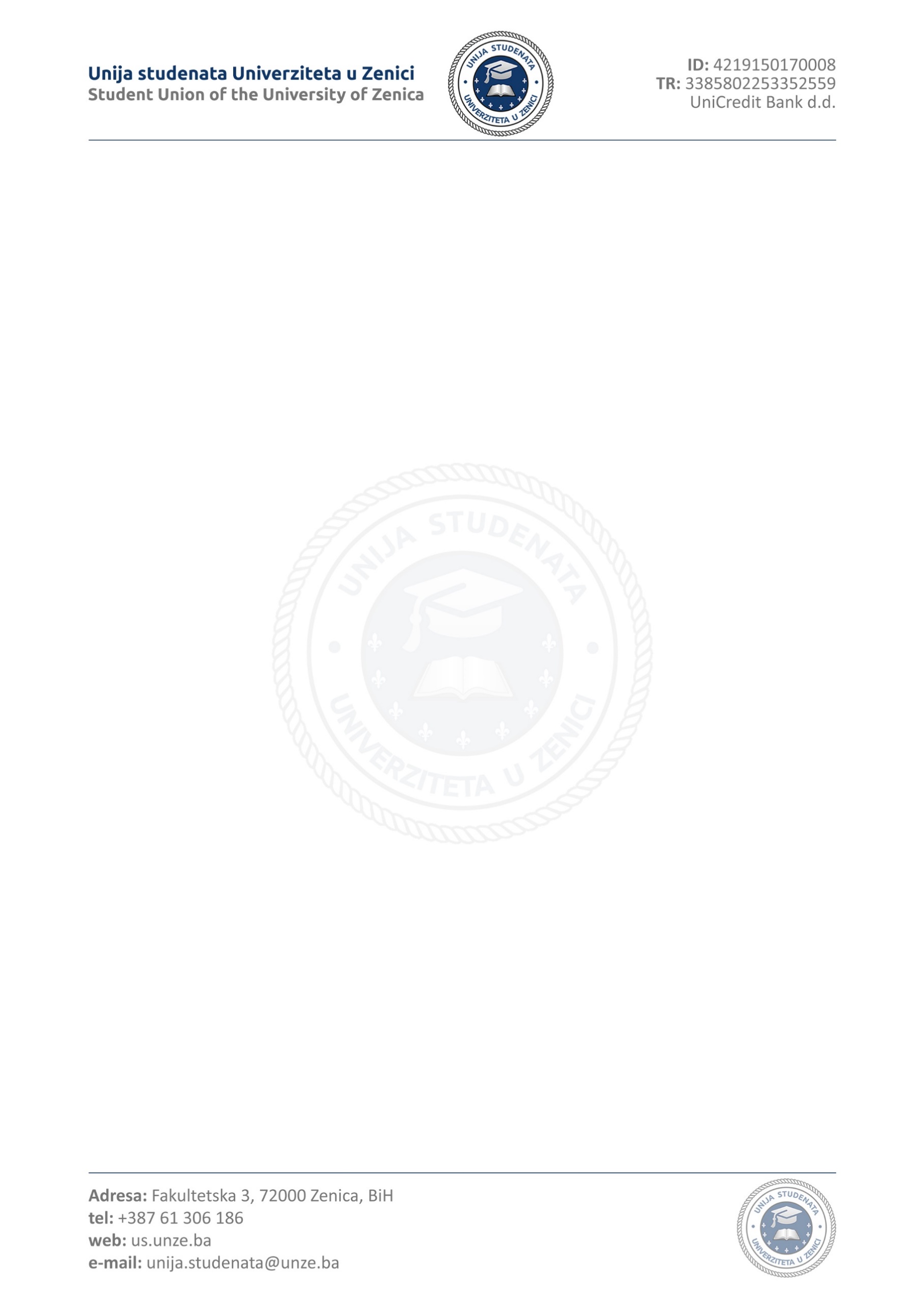 POZIV NA ČETVRTU (4) VANREDNU SJEDNICU UPRAVNOG ODBORA UNIJE STUDENATA UNIVERZITETA U ZENICINa osnovu člana 26. stav (4) tačka a) Statuta Udruženja "Unija studenata Univerziteta u Zenici", sazivam 4. (četvrtu) sjednicu Upravnog odbora Unije studenata Univerziteta u Zenici u akademskoj 2021/2022. godini, koja će biti održana u utorak 14.06.2022. godine s početkom u 18:00h u maloj sali RektorataZa sjednicu predlažem sljedeći:DNEVNI REDUsvajanje zapisnika sa treće redovne sjednice Upravnog odboraizvjestilac: Faris Preljević, Predsjednik Unije studenata Donošenje odluke o organiziranju Apsolventske večeriIzvjestilac: Faris Preljević, Predsjednik Unije studenataDiskusija o apsolventskim rokovima-izvjestilac: Faris PreljevićM.P._____________________________Predsjednik Unije studenata Univerziteta u Zenici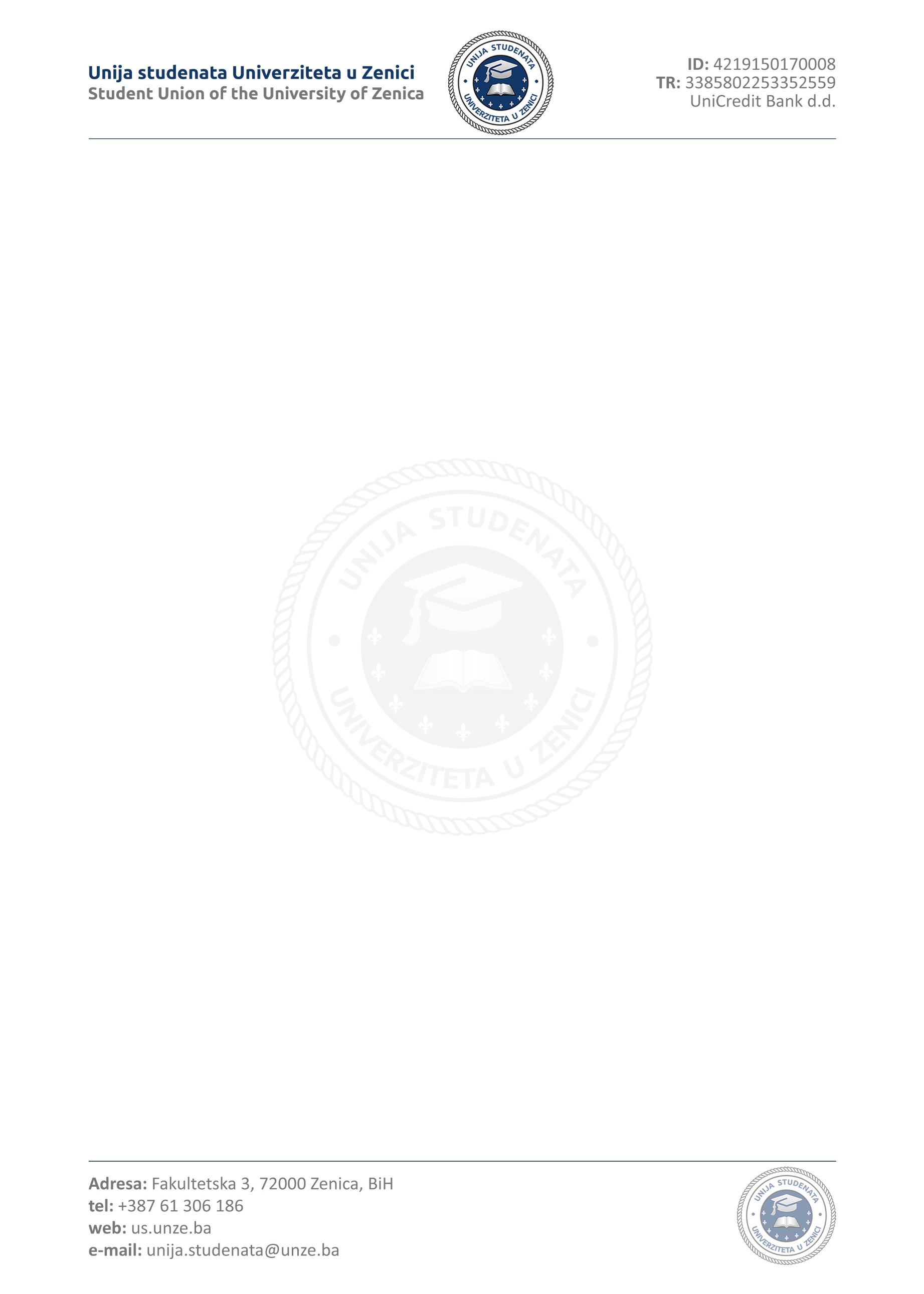 ZAPISNIK SA 3. REDOVNE SJEDNICE UPRAVNOG ODBORA UNIJE STUDENATASPISAK PRISUTNIH: Faris Preljević, predsjednik Unije studenata Univerziteta u ZeniciAdnan Spahić, predsjednik Asocijacije studenata Ekonomskog fakulteta Univerziteta u ZeniciAdis Kriko, sekretar Unije studenata Univerziteta u ZeniciNejra Beganović, predsjednica Asocijacije studenata Politehničkog fakulteta Univerziteta u ZeniciArmin Čaušević, predsjednik Asocijacije studenata Metalurško-tehnološkog fakulteta Univerziteta u ZeniciAhmed Smolo, predsjednik Asocijacije studenata Pravnog fakulteta Univerziteta u ZeniciHaris Sarajčić, predsjednik Asocijacije studenata Mašinskog fakulteta Univerziteta u ZeniciZa sjednicu je predložen sljedeći:DNEVNI RED1. Usvajanje zapisnika sa treće vanredne sjednice Upravnog odbora- izvjestilac: Faris Preljević, Predsjednik Unije studenata Univerziteta u Zenici2. Odluka o imenovanju člana Senata iz reda studenata Postdiplomskog studija- izvjestilac: Faris Preljević, Predsjednik Unije studenata Univerzitetau Zenici3. Odluka o razrješenju Predsjednika Asocijacije Ekonomskog fakulteta Univerziteta u Zenici kao koordinatora marketing tima- izvjestilac: Faris Preljević, Predsjednik Unije studenata Univerziteta u Zenici4. Mjesečni izvještaj o radu marketing tima- izvjestioci: Faris Preljević, Predsjednik Unije studenata Univerziteta u Zenici5. Mjesečni izvještaj o radu lingvističkog tima- izvjestilac: Adis Kriko, Predsjednik Asocijacije studenata Filozofskog fakulteta Univerziteta u Zenici6. Mjesečni izvještaj o radu pravnog tima- izvjestilac: Ahmed Smolo, Predsjednik Asocijacije studenata Pravnog fakulteta Univerziteta u ZeniciJavnu sjednicu je otvorio predsjednik Unije studenata Univerziteta u Zenici, Faris Preljević, u 18:05min te je na početku objasnio novu praksu u radu Upravnog odbora, Naime, na sjednice Upravnog odbora je dozvoljeno kašnjenje od 5 minuta bez najave. Predsjednik Unije je također prije usvajanja dnevnog reda i zapisnika sa sjednice, izvijestio Upravni odbor da je sekretar Unije, Adis Kriko, razriješen dužnosti sekretara zbog neizvršavanja svojih obaveza prema Uniji studenata te nekorektnog I neprofesionalnog odnosa prema predsjeniku Unije. Otvorena je mogućnost za diskusiju te je Adisu dopušteno da pred svima iznese svoje mišljenje o samoj situaciji. Adis Kriko izjavljuje da neće raditi u organizaciji koja radi netransparentno, ilegalno I u koju se umiješala politika te je to razlog njegovog neprofesionalnog ponašanja. Predsjednik Unije studenata izjavljuje da se u Uniji studenata nije umiješala politika, niti da se radi ilegalno I da se prave pomace ka potpuno transparentnom radu kroz kreiranje pravilnika koji će definisati sve procese u Uniji studenata, također postavlja pitanje I Adisu i cijelom Upravnom odboru koje su to aktivnosti koje su ilegalne i na koji način se umiješala politika u rad Unije studenata. Na postavljeno pitanje, Adis Kriko iznosi da Unija krši sve postojeće zakone, s radom Unije i svim projektima je upoznat Kenan Varda, asistent na Mašinskom fakultetu, koji je navodno igrač Nezira Pivića. Na ovu konstataciju, predsjednik Unije moli kolegu Adisa da od svih zakona koji postoje navede samo jedan konkretan koji je prekršen na šta Adis Kriko nije uspio odgovoriti. Također, predsjednik Unije postavlja pitanje na kojoj sjednici Upravnog odbora i Skupštine je prisustvovao Kenan Varda te kako možemo reći da se umiješala politika ako sve odluke Upravnog odbora i Skupštine donosi upravo Upravni odbor I Skupština na sjednicama na kojima su samo oni pozvani. Optužbe su također upućene na predsjednika Unije da je i rektorov igrač jer se dosta tački njegovog plana I programa poklapa sa planom I programom Rektora Jusufa Durakovića. U diskusiju se uključio I kolega Ahmed Smolo, predsjednik Asocijacije Pravnog fakulteta, koji konstatuje da u Uniju nije umiješana politika te da političari ne donose odluke za Uniju, također konstatuje da mi kao Unija moramo da pravimo saradnju sa svim opcijama I da moramo biti otvoreni I raditi proaktivno a ne zatvoriti se u kancelariju, pričati da nešto radimo a samo sijemo mržnju I smutnju jedni prema drugima. Za riječ se javio I kolega Adnan Spahić koji je istakao da mi ukoliko želimo realizovati projekte koje smo isplanirali, moramo da sjednemo I sa rektorom I gradonačelnikom I ministrima koji su svi različite političke opcije. Nakon kraće diskusije, Adis Kriko napušta sjednicu jer mora negdje drugo da bude. Zaključak iz diskusije jeste da Adis Kriko bude razriješen dužnosti Predsjednika Asocijacije Filozofskog fakulteta zbog iznošenja javno laži o Uniji studenata te jer je I sam konstatovao da ne želi biti dio Unije. Upravni odbor je jednoglasno podržao ovu odluku.Prešlo se na usvajanje dnevnog reda.Dnevni red je jednoglasno usvojen I prešlo se na razmatranje prve tačke dnevnog reda usvajanje zapisnika sa 3 vanredne sjednice UOAD 1. Usvajanje zapisnika sa 3. Vanredne sjednice Upravnog odboraizvjestioc: Faris Preljević, predsjednik Unije studenata Univerziteta u Zenici Prisutne je sa prvom tačkom dnevnog reda upoznao Faris Preljević, predsjednik Unije studenata Univerziteta u Zenici. Članovima je objašnjeno da je zapisnik sastavljao predsjednik Unije studenata umjesto sekretara Adisa Krike koji nije htio da sastavlja zapisnik. Za riječ se javio Haris Sarajčić koji je iznio da on nije uvršten u zapisnik te da se ta izmjena treba napraviti.  ZAKLJUČAK: USVOJITI ZAPISNIK SA TREĆE VANREDNE SJEDNICE UPRAVNOG ODBORA I UVRSTITI HARISA SARAJČIĆA U SPISAK PRISUTNIH ČLANOVATačka je stavljena na glasanje I jednoglasno usvojena.AD 2. Odluka o imenovanju člana senata iz reda studenata postdiplomskog studija Univerziteta u ZeniciIzvjestilac: Faris PreljevićSa ad 2. tačkom prisutne je upoznao predsjednik Unije studenata koji je naveo imena prijavljenih kandidata. Na konkurs za člana senata se prijavio Tarik Ekmeščić, student sa Pravnog fakulteta. Kolega je predao urednu dokumentaciju  te kao jedini kandidat je jednoglasno izabran.AD 3. Odluka o razrješenju Predsjednika Asocijacije Ekonomskog fakulteta Univerziteta u Zenici kao koordinatora marketing tima- izvjestilac: Faris Preljević, Predsjednik Unije studenata Univerziteta u ZeniciSa ad 3. Tačkom prisutne je izvijestio Faris Preljević te je članovima Upravnog odbora objašnjeno da je kolega Adnan Spahić odlučio da se povuče sa pozicije koordinatora marketing tima jer se ne pronalazi u toj ulozi. Kolega je također objasnio da zbog svojih privatnih obaveza te svoje karakterne prirode ne želi konstantno da vuče i motiviše student da izvršavaju svoje obaveze. Zbog svih navedenih razloga je I podnio ostavku sa te pozicije ali je još uvijek dio marketing tima I spreman je pomoći Uniji I marketing timu oko dizajnerskih radova.ZAKLJUČAK: Razrješuje se dužnosti koordinatora marketing tima Adnan Spahić, njegovu ulogu preuzima predsjednik Unije studenata Faris Preljević dok se ne pronađe kandidat koji je spreman da preuzme odgovornost na sebe.AD 4. Mjesečni izvještaj o radu marketing tima- izvjestioci: Faris Preljević, Predsjednik Unije studenata Univerziteta u ZeniciSa ad 4. Tačkom prisutne je izvijestio Faris Preljević te obaviještava prisutne da je marketing tim smanjio broj članova sa 11 na 6 članova. Razlog smanjenja broja jeste odustajanje studenata koji su iznosili prijedloge I svoja mišljenja u grupi a nisu izvršavali obaveze I zaduženja koja su dobili niti su javili zašto nisu izvršili svoje obaveze. Preostali članovi marketing tima su oni najaktivniji te rade na razvijanju social media kanala. Marketing tim je podržao sve aktivnosti Unije studenata te rade na razvijanju dizajna studentskih kartica, logo-a Unije studenata, banera Unije studenata, social media profila, promocije apsolventske večeri te su napisali projekat studentski podcast I aktivno traže sredstva za realizaciju ovog projekta.ZAKLJUČAK: Marketing tim treba da nastavi sa radom te se u narednom period treba povećati broj članova kako bi se uradila veća promocija Unije I Univerziteta.AD 5. Mjesečni izvještaj o radu lingvističkog tima- izvjestilac: Adis Kriko, Predsjednik Asocijacije studenata Filozofskog fakulteta Univerziteta u ZeniciZbog odlaska sa sjednice Upravnog odbora sa ad 5 tačkom, umjesto Adisa Krike, prisutne je izvjestio Faris Preljević koji navodi da od rada lingvističkog tima ima podatak samo da je obavljen jedan razgovor sa prodekanom za nastavu I prodekanesom za naučno istraživački rad Filozofskog fakulteta. Na tom sastanku su prisustvovali Faris Preljević, Adis Kriko, Adnan Bujak I Belma Polić. Na tom sastanku je Faris Preljević govorio o projektu lingvističkog tima te je prodekan za nastavu Adnan Bujak rekao da oni žele napraviti nešto slično ali još uvijek nisu definisali sva pravila. Na sastanku se zaključilo da će trebati više vremena da se ovaj projekat realizuje te da je Filozofski fakultet spreman da pomogne.6. Mjesečni izvještaj o radu pravnog tima- izvjestilac: Ahmed Smolo, Predsjednik Asocijacije studenata Pravnog fakulteta Univerziteta u ZeniciSa ad 6. Tačkom prisutne je izvijestio Ahmed Smolo, koordinator pravnog tima i predsjednik Asocijacije pravnog fakulteta. Prisutni su obaviješteni da je pravni tim sastavio draft pravilnika rada Upravnog odbora te da će taj pravilnik biti stavljen na glasanje na sljedećoj redovnoj sjednici Upravnog odbora. Također, objašnjeno je da će se u narednom periodu raditi i na razvijanju pravilnika izbora i imenovanja svih članova Unije studenata te će se jasnije definisati konkursne procedure Unije studenata.Tekuća pitanjaSjednica je zaključena u 19:06M.P.__________________________Predsjednik Unije studenata Univerziteta u Zenici